30.04.2020Kochani, zaczynamy pracę z nowym podręcznikiem :) LekcjaTemat: Co jest przyjazne, a co szkodliwe? Zaczynamy od przeczytania tekstu na stronie 4-5 oraz odpowiadamy na pytania do tekstu (1,2,3). - ustnieW ćwiczeniach wykonujemy zadanie 2, 3, 4,5 oraz 6 na stronie 4-6. W zeszycie napisz dwa zdania w jaki sposób możemy chronić środowisko (podowiedź znajdziesz w ćwiczeniach). Z matematyki wykonujemy w ćwiczeniach stronę 46. Przypominam o nauce tabliczki mnożenia :) Pomocny zegar, można go sobie wydrukować i wkleić do zeszytu :) 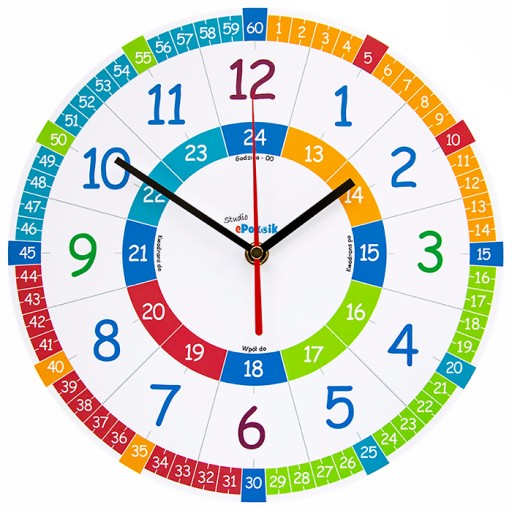 